2023 Burkina Faso Holidays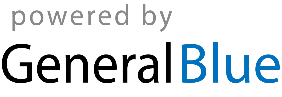 2023 - Burkina Faso Calendar2023 - Burkina Faso Calendar2023 - Burkina Faso Calendar2023 - Burkina Faso Calendar2023 - Burkina Faso Calendar2023 - Burkina Faso Calendar2023 - Burkina Faso Calendar2023 - Burkina Faso Calendar2023 - Burkina Faso Calendar2023 - Burkina Faso Calendar2023 - Burkina Faso Calendar2023 - Burkina Faso Calendar2023 - Burkina Faso Calendar2023 - Burkina Faso Calendar2023 - Burkina Faso Calendar2023 - Burkina Faso Calendar2023 - Burkina Faso Calendar2023 - Burkina Faso Calendar2023 - Burkina Faso Calendar2023 - Burkina Faso Calendar2023 - Burkina Faso Calendar2023 - Burkina Faso Calendar2023 - Burkina Faso CalendarJanuaryJanuaryJanuaryJanuaryJanuaryJanuaryJanuaryFebruaryFebruaryFebruaryFebruaryFebruaryFebruaryFebruaryMarchMarchMarchMarchMarchMarchMarchMoTuWeThFrSaSuMoTuWeThFrSaSuMoTuWeThFrSaSu112345123452345678678910111267891011129101112131415131415161718191314151617181916171819202122202122232425262021222324252623242526272829272827282930313031AprilAprilAprilAprilAprilAprilAprilMayMayMayMayMayMayMayJuneJuneJuneJuneJuneJuneJuneMoTuWeThFrSaSuMoTuWeThFrSaSuMoTuWeThFrSaSu12123456712343456789891011121314567891011101112131415161516171819202112131415161718171819202122232223242526272819202122232425242526272829302930312627282930JulyJulyJulyJulyJulyJulyJulyAugustAugustAugustAugustAugustAugustAugustSeptemberSeptemberSeptemberSeptemberSeptemberSeptemberSeptemberMoTuWeThFrSaSuMoTuWeThFrSaSuMoTuWeThFrSaSu1212345612334567897891011121345678910101112131415161415161718192011121314151617171819202122232122232425262718192021222324242526272829302829303125262728293031OctoberOctoberOctoberOctoberOctoberOctoberOctoberNovemberNovemberNovemberNovemberNovemberNovemberNovemberDecemberDecemberDecemberDecemberDecemberDecemberDecemberMoTuWeThFrSaSuMoTuWeThFrSaSuMoTuWeThFrSaSu1123451232345678678910111245678910910111213141513141516171819111213141516171617181920212220212223242526181920212223242324252627282927282930252627282930313031Jan 1	New Year’s DayJan 3	Anniversary of the 1966 Upper Voltan coup d’étatMar 8	International Women’s DayApr 9	Easter SundayApr 10	Easter MondayApr 21	End of Ramadan (Eid al-Fitr)May 1	Labour DayMay 18	Ascension DayMay 28	PentecostJun 28	Feast of the Sacrifice (Eid al-Adha)Aug 5	Independence DayAug 15	AssumptionSep 27	Birthday of Muhammad (Mawlid)Nov 1	All Saints’ DayDec 11	Proclamation of the RepublicDec 25	Christmas Day